SCI-212-2015Comunicación de acuerdo Para los fines correspondientes se transcribe el acuerdo tomado por el Consejo Institucional, citado en la referencia, el cual dice:CONSIDERANDO QUE: La Secretaría del Consejo Institucional recibe mediante correo electrónico, oficio con fecha de recibido 27 de marzo de 2015,  suscrito por la Licda.  Andrea Muñoz Argüello,  Asesora, Comisión Permanente Especial de Derechos Humanos,  Asamblea Legislativa, dirigido al Dr.  Julio Calvo, Rector, en el cual solicita criterio sobre el Proyecto de Ley “Reforma  del Artículo 9 de la Ley No. 5525, del Artículo 1 y del  inciso B) del Artículo 9 de la Ley No. 2160; Adición de un inciso D) al Artículo 1 y de un inciso F) al Artículo 2 de la Ley No 5525, y  de un inciso E) al Artículo 2 de la Ley No 2160, para reconocer el carácter multicultural y pluriétnico de Costa Rica”, Expediente No. 19.279.  En la misma señala que la señora Diputada Mauren Clarke considera relevante contar con el criterio del Tecnológico y que el proyecto ingresará al orden del día de la Comisión, el 8 de abril del presente año, por lo que es importante contar con el criterio antes de esta fecha.Ante la solicitud expresa de la Diputada Clarke y en vista de la premura del caso el señor Rector, Dr. Julio Cesar Calvo, solicita remitirla en consulta al Lic. William Buckley Buckley, Representante Docente ante el Consejo Institucional, con ruego de que se sirva revisar el citado Proyecto lo antes posible para atender la solicitud de la diputada Clarke.Lista de oficios anexos:Anexo 1Anexo 2SE ACUERDA:Apoyar el Proyecto de Ley “Reforma  del Artículo 9 de la Ley No. 5525, del Artículo 1 y del  inciso B) del Artículo 9 de la Ley No. 2160; Adición de un inciso D) al Artículo 1 y de un inciso F) al Artículo 2 de la Ley No 5525, y  de un inciso E) al Artículo 2 de la Ley No 2160, para reconocer el carácter multicultural y pluriétnico de Costa Rica”, Expediente No. 19.279.Comunicar.  ACUERDO FIRME.PALABRAS CLAVE:  Proyecto–Reformas-artículos-.carácter-multicultural-pluriétnico-CR Expediente No. 19.279         BSS/cmpm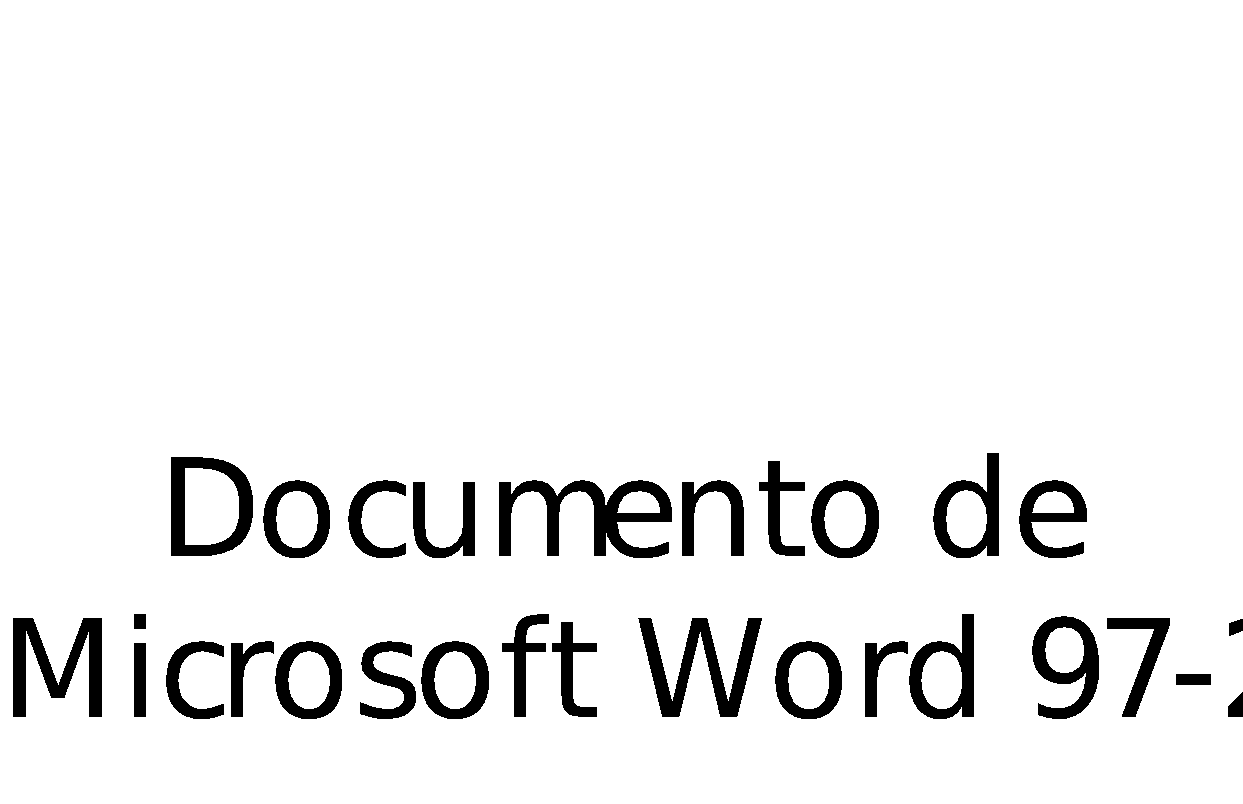 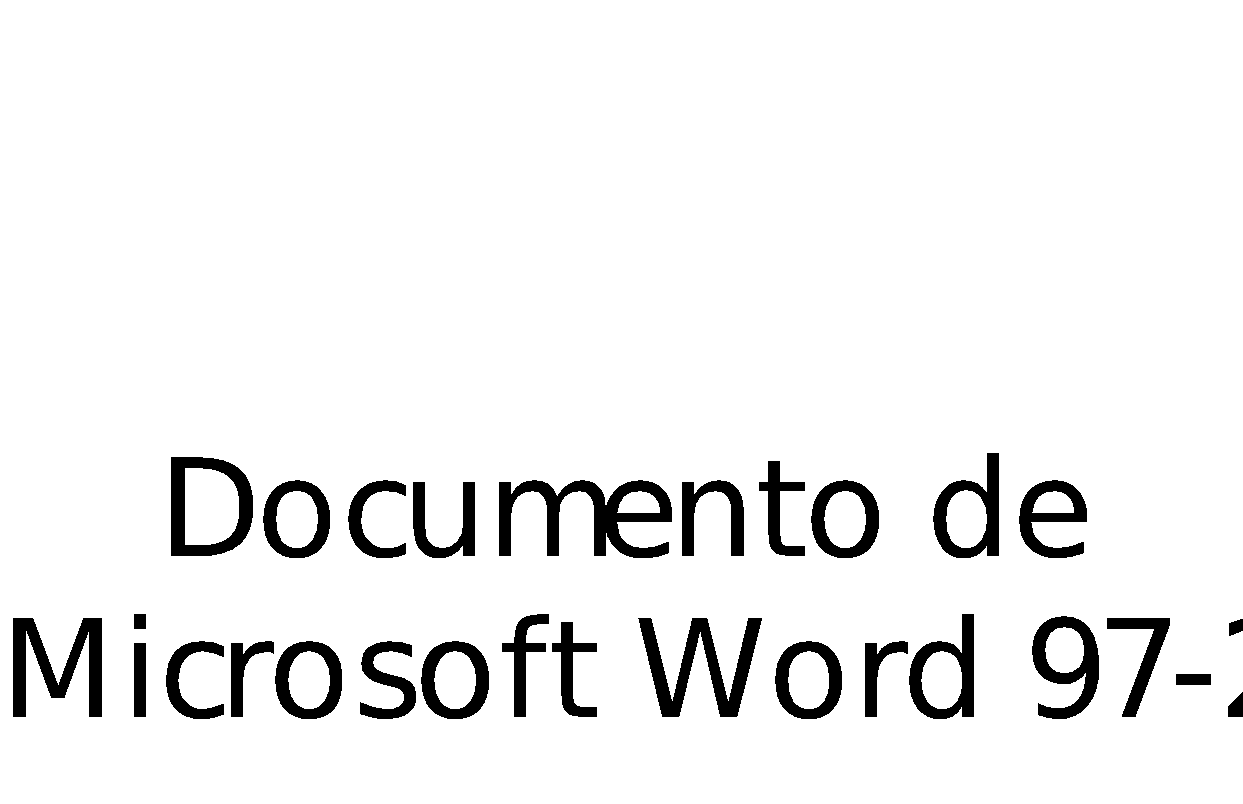 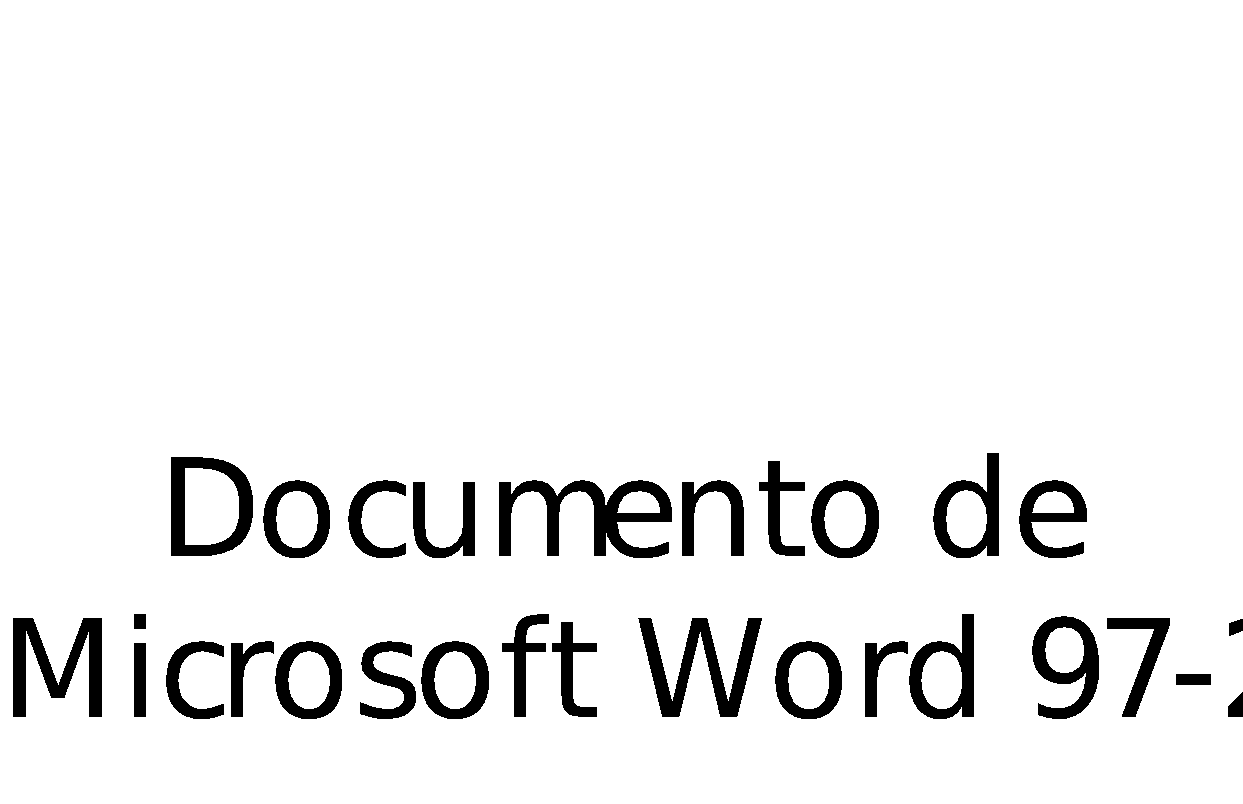 Para:Dr. Julio Calvo Alvarado, RectorLicda.  Andrea Muñoz Argüello,  Asesora, Comisión Permanente Especial de Derechos Humanos,  Asamblea LegislativaDe: Licda. Bertalía Sánchez Salas, Directora Ejecutiva Secretaría del Consejo InstitucionalInstituto Tecnológico de Costa Rica Fecha:17 de abril de 2015Asunto:Sesión Ordinaria No. 2913, Artículo 12, del 16 de abril de 2015.  Pronunciamiento del Consejo Institucional sobre el Proyecto de Ley “Reforma  del Artículo 9 de la Ley No. 5525, del Artículo 1 y del  inciso B) del Artículo 9 de la Ley No. 2160; Adición de un inciso D) al Artículo 1 y de un inciso F) al Artículo 2 de la Ley No. 5525, y  de un inciso E) al Artículo 2 de la Ley No. 2160, para reconocer el carácter multicultural y pluriétnico de Costa Rica”, Expediente No. 19.279  OficioAsuntoCorreo Electrónico, del 27 de marzo de 2015, del Dr. Julio Cesar Calvo, sin oficioSolicitud de criterio al Instituto Tecnológico de Costa Rica sobre el texto del Proyecto de Ley “Reforma  del Artículo 9 de la Ley No. 5525, del Artículo 1 y del  inciso B) del Artículo 9 de la Ley No. 2160; Adición de un inciso D) al Artículo 1 y de un inciso F) al Artículo 2 de la Ley No 5525, y  de un inciso E) al Artículo 2 de la Ley No 2160, para reconocer el carácter multicultural y pluriétnico de Costa Rica”, Expediente No. 19.279OficioAsuntoSCI-185-2015, del 8/3/2015Criterio del Lic. William Buckley B., al Proyecto de Ley “Reforma  del Artículo 9 de la Ley No. 5525, del Artículo 1 y del  inciso B) del Artículo 9 de la Ley No. 2160; Adición de un inciso D) al Artículo 1 y de un inciso F) al Artículo 2 de la Ley No 5525, y  de un inciso E) al Artículo 2 de la Ley No 2160, para reconocer el carácter multicultural y pluriétnico de Costa Rica”, Expediente No. 19.279, en el que emite observaciones y recomendaciones entre otras, señala que como Institución de Educación Universitaria Estatal, es imperioso que se acompañe de forma decidida, todo esfuerzo que se haga por rescatar y resaltar los valores y principios de nuestra nacionalidad, elementos que están patentes en la Reforma consultada, por lo que se recomienda que el Consejo Institucional acuerde apoyar la iniciativa legislativa sometida a consideración.ci.  Vicerrectoría AdministraciónVicerrectoría de DocenciaVIEVIESACentro Académico de LimónSede Regional San CarlosCentro Académico San JoséSede Interuniversitaria AlajuelaOPIOficina Asesoría LegalAuditoría Interna (Notificado a la Secretaria vía correo electrónico)Comunicación y Mercadeo Centro de Archivo y ComunicacionesFEITEC